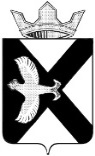 АДМИНИСТРАЦИЯ МУНИЦИПАЛЬНОГО ОБРАЗОВАНИЯ ПОСЕЛОК БОРОВСКИЙТЮМЕНСКОГО МУНИЦИПАЛЬНОГО РАЙОНА ТЮМЕНСКОЙ ОБЛАСТИРАСПОРЯЖЕНИЕ03 ноября 2023 г. 								№ 346р.п. БоровскийВ соответствии со статьей 174.2 Бюджетного Кодекса Российской Федерации, с учетом методических рекомендаций Департамента Финансов Тюменской области по формированию местных бюджетов на 2024 год и на плановый период 2025-2026 годов:1. Утвердить Порядок планирования бюджетных ассигнований бюджета муниципального образования поселок Боровский на 2024 год и на плановый период 2025 и 2026 годов согласно приложению 1.2. Контроль за исполнением настоящего распоряжения возложить на заместителя главы сельского поселения О.В.Суппес.Глава муниципального образования                                                 С.В. СычеваПриложение 1к распоряжению администрациимуниципального образования поселок Боровскийот  03.11.2023 №346Порядок планирования бюджетных ассигнований бюджета муниципального образования поселок Боровский на 2024 год и на плановый период 2025 и 2026 годовНастоящий Порядок планирования бюджетных ассигнований бюджета муниципального образования поселок Боровский на 2024 год и на плановый период 2025 и 2026 годов (далее - Порядок) разработан в соответствии со  статьей 174.2 Бюджетного кодекса Российской Федерации и определяет порядок и методику планирования бюджетных ассигнований бюджета муниципального образования (далее - бюджетные ассигнования) на 2024 год и на плановый период 2025 и 2026 годов.Методика планирования бюджетных ассигнований на исполнение вопросов местного значения на 2024 год и плановый период 2025-2026 годов1. Расходы на исполнение полномочия по осуществлению дорожной деятельности в отношении автомобильных дорог местного значенияОбъем расходов на содержание автомобильных дорог местного значения, включенных в Перечни автомобильных дорог местного значения на 2024 год планируется в сумме, учтенной на 2023 год при формировании бюджета на 2023-2025гг с учетом изменения протяженности дорог на 01.05.2023 года с применением коэффициента 1,067.Объем расходов на содержание автомобильных дорог местного значения, на 2025 год и на 2026 год планируется в сумме, учтенной на 2025 год при формировании бюджета на 2023-2025гг 2. Расходы на исполнение полномочий по предупреждению и ликвидации последствий чрезвычайных ситуаций (создание резервного фонда местной администрации). Объем расходов муниципального образования на очередной финансовый год и плановый период на исполнение полномочия по предупреждению и ликвидации последствий чрезвычайных ситуаций (создание резервного фонда местной администрации) осуществляется по формуле: Ррф = Ч * Nрф, где:Ррф – объём расходов на предупреждение и ликвидацию последствий чрезвычайных ситуаций (создание резервного фонда местной администрации);Ч – численность населения в муниципальном образовании на начало текущего года (по данным Территориального органа Федеральной службы государственной статистики по Тюменской области);Nрф – норматив расходов на предупреждение и ликвидацию последствий чрезвычайных ситуаций (создание резервного фонда местной администрации) на 1-го жителя сельского поселения.    3. Расходы на исполнение полномочия по обеспечению первичных мер пожарной безопасности3.1. Объем расходов муниципального образования на очередной финансовый год и плановый период на исполнение полномочия по обеспечению первичных мер пожарной безопасности осуществляется по формуле: Р = Ч * (Nдпо + Nпр), где:Р – объём расходов на обеспечение первичных мер пожарной безопасности;Ч – численность населения в муниципальном образовании на начало текущего года (по данным Территориального органа Федеральной службы государственной статистики по Тюменской области);Nдпо – норматив расходов для организации добровольной пожарной охраны (материальное стимулирование и содержание ДПО) из расчета 32,9 руб. на 1-го жителя сельского поселения;Nпр – норматив расходов для обеспечения прочих первичных мер пожарной безопасности из расчета 85,9 руб. на 1-го жителя сельского поселения;.В составе норматива расходов на 1 жителя для обеспечения прочих первичных мер пожарной без опасности учтены расходы на:- содержание подъездных путей к пожарным пирсам и источникам пожарного водоснабжения;- содержание источников пожарного водоснабжения;- прочие первичные меры пожарной безопасности.      3.2. Объем расходов муниципального образования на очередной финансовый год и плановый период  на устройство противопожарных минерализованных полос вокруг населенных пунктов (Рмп) определяется по формуле:Рмп=Sнп*N, гдеSнп — протяженность границ населенных пунктов муниципального образования вокруг которых необходимо выполнить работы по устройству противопожарных минерализованных полос в километрах;N –  норматив расходов на устройство противопожарных минерализованных полос, из расчета 4,9937 тыс. рублей за полосу шириной 10 метров и длиной 1 километр.4. Расходы на исполнение полномочия по опубликованию муниципальных правовых актов, иной официальной информации в печатном СМИРасходы на исполнение полномочия муниципальным образованием по опубликованию муниципальных правовых актов, иной официальной информации в печатном СМИ определяются по формуле:Р = №-в * S * В * К * Кд , где:Р – объем расходов;№-в – норматив на 1см2 газеты;S = 988 см2 – печатная площадь полосы под опубликование официальной информации (26*38 см);В – количество выпусков в год;К – территориальный корректирующий коэффициент;Кд – поправочный коэффициент.При определении методики формирования расходов бюджетов для поселений учтено, что официальная информация органов местного самоуправления в целях экономии бюджетных средств будет публиковаться во вкладке (приложении) в районную газету, выпускаемую тиражом, заказанным поселением.5. Расходы на исполнение полномочий по благоустройству населенных пунктов включают в себя:организацию благоустройства территории поселения;создание условий для массового отдыха жителей поселения и организация обустройства мест массового отдыха населения; содержание мест захоронения,содержание мест (площадок) накопления твердых коммунальных отходов.Общий объем расходов на исполнение полномочий на 2024 — 2026 годы (за исключением полномочия по содержанию мест (площадок) накопления твердых коммунальных отходов) определяется: - в части электрического освещения и технического обслуживания электрических сетей: с применением в 2024 году к прогнозному объему расходов, рассчитанному при формировании бюджета на 2023 и на плановый период 2024 и 2025 годов, индекса роста коммунальных услуг 1,067, 2025 — 2026 годы — на уровне 2024года;- в части мероприятий по содержанию объектов благоустройства (кроме  - электрического освещения и технического обслуживания электрических сетей), исходя из прогнозного объема расходов на 2023 год, рассчитанного при формировании бюджета на 2023 год и на плановый период 2024 и 2025 годов,  с учетом индекса роста потребительских цен 1,04, на 2025-2026 годы -  на уровне 2024 года.Объем расходов на содержание мест (площадок) накопления твердых коммунальных отходов определяется по формуле:Р = Н × К, где:Р – объем расходов;Н– норматив на содержание 1 контейнерной площадки в год  (2023 год — 16,93 тыс. рублей  с применением в 2024 году индекса 1,04); К – количество контейнерных площадок (по данным Департамента недропользования и экологии Тюменской области).Расходы на 2025-2026 годы -  на уровне 2024 года.6. Расходы на исполнение полномочия по обеспечению безопасности людей на водных объектах, охране их жизни и здоровья.Планирование расходов бюджета на исполнение полномочия по обеспечению безопасности людей на водных объектах, охране их жизни и здоровья осуществляется при наличии водных объектов по формуле:Р = N * Чнас *  Кр, где:Р – объем расходов на очередной финансовый год;N – норматив расходов на одного жителя;Чнас – численность населения в муниципальном образовании на начало текущего года (по данным Территориального органа Федеральной службы государственной статистики по Тюменской области);Кр – коэффициент для районного муниципального образования.7. Расходы на исполнение полномочия по организации и осуществлению мероприятий по работе с детьми и молодежью. Планирование расходов по полномочию на организацию и осуществление мероприятий по работе с детьми и молодежью определяется исходя из базового норматива финансовых затрат на одного жителя из числа молодежного населения, в возрасте от 14 до 35 лет с использованием индекса-дефлятора на соответствующий период по следующей формуле:Рргп = Nн * Чм * К, где:Nн – норматив затрат на одного жителя из числа молодежного населения в возрасте от 14 до 35 лет;Чм – численность молодежного населения территории от 14 до 35 лет;К – поправочный коэффициент.8. Расходы на исполнение полномочия по оказанию поддержки гражданам и их объединениям, участвующим в охране общественного порядка, создание условий для деятельности народных дружин.Объем расходов на исполнение полномочия рассчитывается по формуле:Р = №-в * Ч * К*Кк, где:Р – объем расходов;№-в – норматив расходов на одного жителя в год;Ч – численность населения муниципального образования на начало текущего года (по данным Территориального органа Федеральной службы государственной статистики по Тюменской области);К – поправочный коэффициент;Кк — корректирующий коэффициент.9. Расходы на исполнение полномочия по содержанию органов местного самоуправления.Годовые расходы на содержание аппарата управления муниципального образования определяются:РАУП (м.о.) = Рзп + Рку + Рмз, где:РАУП(м.о.) – годовые расходы на содержание аппарата управления муниципального образования;Рзп — годовой объем расходов на оплату труда и начисления на выплаты по оплате труда;Рку — годовой объем расходов на оплату коммунальных услуг;Рмз — годовой объем расходов на приобретение материальных запасов, основных средств, оплату работ, услуг и прочих расходов.В случае, если годовой объем расходов на содержание аппарата управления муниципального образования, рассчитанный в соответствии с настоящими методическими рекомендациями окажется меньше объема средств, учтенного при формировании межбюджетных трансфертов бюджету муниципального образования на текущий финансовый год на содержание органов местного самоуправления (без учета целевых средств, запланированных дополнительно: приобретение автомобилей, компьютерной техники, проведение ремонта и т.д.), то на очередной финансовый год и плановый период сохраняется объем средств, предусмотренный на текущий финансовый год. Годовой объем расходов на оплату труда аппарата управления сельского поселения определяется по следующей формуле:Рзп = (ФОТгл(м.о.)+ (ЧАУП(м.о.) * ЗПср*  Ккз * 12)) * Рвзн, где:ФОТгл(м.о.) - годовой фонд оплаты труда главы муниципального образования, возглавляющего администрацию муниципального образования, определяемый в соответствии с нормативами формирования расходов на оплату труда, утвержденными постановлением Правительства Тюменской области от 16.06.2009 № 163-п;ЧАУП(м.о.) – расчетная численность АУП муниципального образования (без главы муниципального образования, возглавляющего администрацию муниципального образования);ЗПср — среднемесячная заработная плата составляет с 01.01.2024 года 31,207 тыс. рублей.Ккз – коэффициент компенсации к заработной плате;Рвзн — размер страховых взносов в государственные внебюджетные фонды.В составе расходов Рзп предусматриваются средства на индексацию на 4,5 процента с 1 апреля 2024 года, на 4 процента с 1 октября 2025 года и на 4 процента с 1 октября 2026 года заработной платы Годовой объем расходов на оплату коммунальных услуг определяется по следующей формуле: Рку = Рку(пг) * Кдеф(ку), где:Рку(пг) — объем расходов на оплату коммунальных услуг предшествующего года;Кдеф(ку) - коэффициент-дефлятор к коммунальным услугам, на 2024год — 1,067, на 2025 год – 1,067, на 2026 год – 1,067.Годовой объем расходов на приобретение материальных запасов, основных средств, оплату работ, услуг и прочих расходов определяется по следующей формуле: Рмз = Рмз(пг) * Кдеф(мз)+Рмз(р), где:Рмз(пг) — объем расходов на приобретение материальных запасов, основных средств, оплату работ, услуг и прочих расходов предшествующего года;Кдеф(мз) – коэффициент-дефлятор к материальным затратам на 2024 – 2026 равный 1;Рмз(р) — объем расходов разового характера на проведение текущих и капитальных ремонтов в помещениях, занимаемых органами местного самоуправления, приобретение легковых служебных автомобилей взамен непригодных к эксплуатации, приобретение электронных технических средств (компьютеры, принтеры, МФУ и т.д.) и мебели взамен устаревших;Объем расходов разового характера учитывается на основании мотивированного письменного обращения органа местного самоуправления муниципального образования с приложением подтверждающих документов, при этом:- объем расходов на приобретение служебных легковых автотранспортных средств для сельских поселений определяется исходя из следующих подходов:- на замену служебных легковых автотранспортных средств, находящихся в неудовлетворительном состоянии с года выпуска которых прошло более 10 лет - не более 1 автомобиля на сельское поселение;Приобретение новых служебных легковых автотранспортных средств осуществляется при условии снятия с баланса органов местного самоуправления автомобилей, находящихся в неудовлетворительном техническом состоянии путем включения их в план приватизации муниципального имущества на очередной финансовый год или их утилизации;- объем расходов на приобретение электронных технических средств и мебели определяется исходя из необходимости их обновления 1 раз в 9 лет с учетом 100 % износа.Методика расчета численности аппарата управления поселения Базовая численность работников аппарата управления – 5,5 штатных единиц, в том числе:- 1 шт. ед. – глава муниципального образования;- 1 шт. ед. – бухгалтер;- 2 шт. ед. – специалист;- 1 шт. ед. – водитель;- 0,5 шт. ед. – уборщица.Расчетная численность аппарата управления в зависимости от численности населения составляет:Для муниципального образования, число населенных пунктов в которых 4 и выше, к получившейся численности АУП применяется коэффициент зависимости от числа населенных пунктов (с округлением до 0,5 единиц):- от 4 до 7 населенных пунктов – коэффициент 1,3;- от 8 населенных пунктов и выше – коэффициент 1,6.Для исполнения полномочий в сфере градостроительной деятельности,  переданных с уровня сельских поселений Тюменского муниципального района на уровень Тюменского муниципального района из полученной расчетной численности исключаются:Боровское сельское поселение: - 2 ед.;* В случае, если изменение численности населения муниципального образования по сравнению с предшествующим годом влечет изменение расчетной численности аппарата управления муниципального образования, расчетная численность аппарата управления муниципального образования сохраняется на уровне предшествующего года.10. Расходы на осуществление внешнего муниципального финансового контроляПланирование расходов на осуществление внешнего муниципального финансового контроля осуществляется исходя из количества членов контрольно-счетного органа сельского поселения и средней суммы расходов на материально-техническое обеспечение одной штатной единицы аппарата управления сельского поселения в год по формуле:Рксо = Чксо * Рауп (мто-ср), где:Чксо – расчетная численность работников контрольно-счетного органа сельского поселения;Рауп(мто-ср) – средняя сумма расходов на материально-техническое обеспечение одной штатной единицы аппарата управления сельского поселения в год.13. Расходы по уплате взносов на капитальный ремонт общего имущества в многоквартирных домах органами местного самоуправления, как собственниками помещений в многоквартирных домах. Объем расходов на уплату взносов на капитальный ремонт общего имущества в многоквартирных домах органами местного самоуправления, как собственниками помещений в многоквартирных домах, определяется по формуле:Рвз = Пжф × Вз × К, где:Рвз – объем расходов;Пжф – площадь муниципальной собственности в многоквартирных домах, учтенных Региональной программой капитального ремонта общего имущества в многоквартирных домах Тюменской области;Вз – минимальный размер взноса на капитальный ремонт общего имущества в многоквартирном доме в размере 7,5 руб. в месяц на 1 кв. метр жилого (нежилого) помещения в многоквартирном доме, установленный постановлением Правительства Тюменской области от 15.12.2014 № 642-п;К – количество месяцев в году.14. Расходы на исполнение полномочия по оформлению объектов недвижимого имущества (за исключением бесхозяйных) не зарегистрированных в установленном действующим законодательством порядке в муниципальную собственность.Объем расходов на исполнение полномочия рассчитывается по формуле:Р = Ркад.зд * Кзд + Р кад.зу * Sзу* Кк, где:Р – объем расходов на реализацию полномочия;Ркад.зд – расходы на оплату кадастровых работ (изготовление технического плана) в отношении одного здания, сооружения, помещения или объекта незавершенного строительства;Кзд – количество зданий, сооружений, помещений или объектов незавершенного строительства, не зарегистрированных в установленном действующим законодательством порядке в муниципальную собственность, и подлежащих оформлению в очередном финансовом году;Ркад.зу – расходы на оплату кадастровых работ (изготовление межевого плана) одного земельного участка;Sзу – количество земельных участков, не зарегистрированных в установленном действующим законодательством порядке в муниципальную собственность, и подлежащих оформлению в очередном финансовом году;Кк – корректирующий коэффициент в 2024 году - 0,5; в 2025 году - 0,744; в 2026 году - 0,984.15. Расходы на выплату пенсии за выслугу лет лицам, замещавшим должности муниципальной службыГодовой объем расходов на выплату пенсии за выслугу лет лицу, замещавшему должность муниципальной службы конкретного муниципального образования определяется по формуле:Рпенс = ((СМЗ * % стажа) -  Пстр) * 12, где:СМЗ — размер среднемесячного заработка муниципального служащего на дату увольнения (не более должностного оклада с коэффициентом 1,8 и районным коэффициентом);% стажа — составляет от 45% до 75% в зависимости от стажа муниципальной службы в соответствии с действующим законодательством в области пенсионного обеспечения государственных гражданских служащих;Пстр — размер страховой пенсии по старости (инвалидности) и накопительной пенсии, установленных в соответствии с Федеральными законами «О страховых пенсиях» и «О накопительной пенсии», либо пенсии, назначаемой в соответствии с пунктом 2 статьи 32 Закона Российской Федерации «О занятости населения в Российской Федерации».Минимальный размер пенсии за выслугу лет лицам, замещавшим должности муниципальной службы составляет 3500 рублей в месяц, максимальный размер 5500 рублей в месяц.16. Расходы связанные с эксплуатацией имущества – соответствуют прогнозу доходов на очередной финансовый год и плановый период, поступающих в порядке возмещения расходов, понесенных в связи с эксплуатацией муниципального имущества, рассчитанных на основании ожидаемого поступления в бюджет муниципального образования на текущий финансовый год, динамики поступления в предыдущем финансовом году с учетом коэффициента роста поступлений на очередной финансовый год.17. Расходы на исполнение полномочия по созданию условий для организации досуга и обеспечения жителей поселения услугами организаций культуры.Объем расходов сельского поселения (Рк) на создание условий для организации досуга и обеспечения жителей поселения услугами организаций культуры рассчитываются по формуле:Рк = Nк * Чн , где:Nк – норматив затрат на реализацию полномочия на одного жителя в год;Чн – численность населения сельского поселения на начало текущего года (по данным Территориального органа Федеральной службы государственной статистики по Тюменской области).18. Расходы на исполнение полномочия по обеспечению условий для развития на территории поселения физической культуры, школьного спорта и массового спорта, организация проведения официальных физкультурно-оздоровительных и спортивных мероприятий поселения.Планируемые расходы сельского поселения на обеспечение условий для развития физической культуры, школьного спорта и массового спорта, организации проведения официальных физкультурно-оздоровительных и спортивных мероприятий поселения определяются по формуле:Рi план =  Нк * Жi , где:Рi план – плановый объем расходов на реализацию полномочия;Hk  – норматив затрат на реализацию полномочия на одного жителя в год;Жi – численность населения муниципального образования на начало текущего года (по данным Территориального органа Федеральной службы государственной статистики по Тюменской области).19. Расходы, связанные с содержанием имущества, находящегося в муниципальной собственности.Объем расходов на содержание имущества, находящегося в муниципальной собственности учитывается в бюджете на основании расчета потребности в средствах на содержание данного имущества20. Осуществление первичного воинского учета за счет средств местного бюджета, на территориях, где отсутствуют военкоматы.Расходы на осуществление первичного воинского учета за счет местного бюджета планируются исходя из количества  военно-учетных работников и норматива расходов на содержание данных работников:Р = К * N , где:Р – объем расходов;К – количество военно-учетных работников, определенных исходя из наличия граждан, состоящих на воинском учете;N – норматив расходов на содержание военно-учетного работника .Методика расчета количества военно-учетных работников, осуществляющих ведение первичного воинского учета граждан. Количество военно-учетных работников определяется с учетом следующих норм:а) 0,2 единицы при наличии на воинском учете до 200 граждан;б) 0,3 единицы при наличии на воинском учете от 200 до 300 граждан;в) 0,4 единицы при наличии на воинском учете от 300 до 400 граждан;г) 0,5 единицы при наличии на воинском учете от 400 до 500 граждан;д) 1 освобожденный работник при наличии на воинском учете от 500 до 1000 граждан;е) 1 освобожденный работник на каждую последующую 1000 граждан, состоящих на воинском учете. 21. Техническое обслуживание объектов (сетей) газораспределения, находящихся в муниципальной собственности.Объем расходов на техническое обслуживание объектов (сетей) газораспределения, находящихся в муниципальной собственности определяется по формуле:РОБ = П × С, где:Роб – объем расходов;П – протяженность сетей газораспределения;С – средняя стоимость работ по техническому обслуживанию 1 км газопровода.Численность населенияРасчетная численность в зависимости от численности населения (шт. ед.)до 2 тыс. чел.5,5от 2 до 5 тыс. чел.5,5 + по 1 шт. ед. на каждую полную тысячу свыше 2 тыс. чел.от 5 до 10 тыс. чел.7,5 + по 1,5 шт. ед. на каждую полную тысячу свыше 5 тыс. чел.свыше 10 тыс. чел.15 + по 2 шт. ед. на каждую полную тысячу свыше 10 тыс. чел.